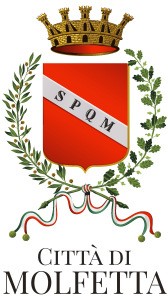 CITTA’ METROPOLITANA DI BARI1° SETTORE-SERVIZI FINANZIARI E ISTITUZIONALIAREA FISCALITA’ LOCALE PEC: tributi.tari@cert.comune.molfetta.ba.itUtenze Non domestiche/riduzioni : 080/3359204Il/La sottoscritto/a cognome __________________ nome______________________________________nato/a _________________________ il ___ /___ /____ codice fiscale ____________________________residente in ____________________________ via _______________________________ CAP_________numero documento di riconoscimento: tipo_____________ numero _____________________________rilasciato da _________________________________________ in data ___________________________In qualità di ☐ Rappresentante legale ☐ Curatore fallimentare ☐ Altro: __________________________della ☐ Ditta individuale ☐ Società ☐ AssociazioneRagione sociale _____________________________________ Pec _______________________________Codice fiscale _________________ Partita Iva _________________ Codice attività ATECO ____________Sede legale in _______________________via _____________________________ prov. ___ CAP_______Referente pratica sig./sig.ra ________________________________ telefono/cellulare _______________Codice contribuente ______________CHIEDEai sensi l’art.238, comma 10 D.Lgs. 152/06, l’esclusione dalla corresponsione della componente tariffaria rapportata alla quantità dei rifiuti recuperabili conferiti a soggetto diverso dal gestore del servizio pubblico;a tal fine, giusta disciplina di cui all’ art. 3 della Delibera ARERA del 18 gennaio 2022 n° 15/2022/R/rif,DICHIARAALLEGA I SEGUENTI DOCUMENTI:☐ Copia contratto/i con il/i soggetto/i autorizzato/i al recupero☐ Planimetria dei locali☐ MUD☐ Fotocopia documento di riconoscimento del legale rappresentante☐ Attestazioni sui quantitativi di rifiuti, suddivisi per frazione merceologica, avviati a recupero fuori del servizio pubblico nell'anno precedente (attestazioni)Dichiara di avere preso visione dell’informativa ai sensi degli artt. 13 e 14 del Regolamento europeo 2016/679 e dellanormativa italiana di armonizzazione in materia di trattamento dei dati personali;Dichiara di consentire al Comune di Molfetta, in qualità di responsabile, il trattamento e la comunicazione dei propri datipersonali nel rispetto delle modalità illustrate nella informativa;Data ___________________________                                                        Firma _____________________________________Informativa ai sensi degli articoli 13 e 14 del Regolamento Europeo 2016/679 e della normativa italiana di armonizzazioneAi sensi degli articoli 13 e 14 del Regolamento Europeo 679/2016 (in seguito, anche, “GDPR”) e della normativa italiana di armonizzazione, viene precisato che i dati personali dell’interessato vengono raccolti e trattati dal Comune dove è sito l’immobile in qualità di titolare del trattamento (di seguito il “Titolare”), e per tale ragione rende le informazioni relative al trattamento dei Suoi dati.1. Finalità e modalità del trattamento dei datiI dati personali da Lei forniti saranno oggetto di trattamento al fine di:a) adempiere agli obblighi amministrativi connessi alla gestione del servizio raccolta e spazzamento rifiuti;b) adempiere agli obblighi di legge, di regolamento o previsti da altre norme vincolanti (a titolo esemplificativo di tutela della salute, dell'ordine e della sicurezza pubblica);c) compiere ogni ulteriore attività connessa e strumentale alle obbligazioni nascenti dal rapporto di utenza con Lei istaurato;I dati da Lei forniti vengono acquisiti e trattati nel rispetto della normativa sopra richiamata, con il supporto di mezzi cartacei, informatici o telematici atti a memorizzare, gestire e trasmettere i dati stessi e comunque mediante strumenti idonei a garantire la loro sicurezza e riservatezza.2. Base giuridica del trattamentoIl trattamento dei dati personali per la finalità di cui al precedente paragrafo 1. Lett. da a) a c) viene effettuato dal Titolare ai sensi dell’art. 6 par.1 (e) del Regolamento UE 2016/679, per l’esecuzione di un compito d’interesse pubblico, connesso all’esercizio di pubblici poteri di cui è investito il Titolare del trattamento, nonché ai sensi dell’art. 6 par. lett. c) del Regolamento UE 2016/679, per l’adempimento di un obbligo legale cui è soggetto il Titolare del trattamento.3. Categorie dei dati trattatiPer il perseguimento delle finalità sopra descritte, il Titolare tratta dati personali anagrafici (quali nome, cognome, luogo e data di nascita, codice fiscale, e-mail, numero di telefono fisso/mobile, indirizzo dell’utenza, etc.), dati catastali, e nel caso di adozione del sistema di misurazione puntuale dei conferimenti del rifiuto: codice contenitore e numero delle vuotature effettuate.4. Ambito di comunicazione, trasferimento all’estero e diffusione dei dati personali.Il trattamento dei dati personali sarà effettuato dal personale interno al Titolare, istruito in relazione alle attività di trattamento, in qualità di Responsabili ed Incaricati1. Per il perseguimento delle finalità di cui sopra e nei limiti strettamente pertinenti alle medesime, i dati personali saranno o potranno essere comunicati ai seguenti soggetti debitamente nominati responsabili esterni del trattamento: (i) alla AZIENDA SERVIZI MUNICIPALIZZATA S.R.L. - Via Oleifici dell'Italia Meridionale Z.A. Lotto C 70056 MOLFETTA (BA), quale gestore delle attività del servizio raccolta e spazzamento rifiuti; (ii) ai professionisti e/o società terze di cui il Titolare si avvale per il perseguimento delle proprie finalità.I suoi dati non saranno in alcun modo diffusi o trasferiti al di fuori dello SEE (Spazio Economico Europeo).5. Periodo di conservazione dei dati personaliI suoi dati personali saranno conservati dal Titolare nel pieno rispetto dei principi di necessità, minimizzazione, limitazione della conservazione, mediante l’adozione di misure tecniche e organizzative adeguate al livello di rischio dei trattamenti, per un arco di tempo non superiore al conseguimento delle finalità di cui sopra per le quali sono trattati e comunque per il periodo previsto dalla legge.6. Titolare e Responsabile della protezione dei datiIl Titolare del trattamento è il Comune dove è sito l’immobile. I riferimenti e i dati di contatto necessari per comunicare con il Titolare e il Responsabile della protezione dei dati personali (DPO) sono rintracciabili all’indirizzo reperibile alla sezione Privacy del sito del comune dove è sito l’immobile.7. Diritti degli InteressatiIn relazione al trattamento dei dati, è Sua facoltà esercitare i diritti previsti dagli articoli da 15 a 22 del Regolamento Europeo 2016/679, (riprodotti in forma abbreviata in calce alla presente policy). Per l'esercizio dei Suoi diritti può rivolgersi al Comune nella sua qualità di Titolare del trattamento.1 Ai fini della presente informativa, con il termine “Incaricato” si intende qualsiasi “persona autorizzata al trattamento dei dati personali sotto l’autorità diretta del titolare o del responsabile” come previsto agli articoli 4, numero 10, e 29 del GDPR.DIRITTI DELL’INTERESSATOArticoli da 15 a 22 Regolamento Europeo 2016/679Ai sensi degli articoli da 15 a 22 del Regolamento Europeo 2016/679, l’interessato ha diritto di ottenere dal titolare l’accesso, larettifica, l’integrazione o la cancellazione (c.d. diritto all’oblio) dei suoi dati personali; il diritto di ottenere la limitazione del trattamento e il diritto alla portabilità dei dati, il diritto di opposizione al trattamento dei dati personali, compresa la profilazione ed infine, il diritto di proporre reclamo all’Autorità Garante.DATI IDENTIFICATIVI DELL'UTENTEDenominazione societaria o dell'ente titolare dell'utenzaPartita IVA o codice fiscaleCodice utenteRECAPITO POSTA E INDIRIZZO PECDATI IDENTIFICATIVI DELL'UTENZACodice utenzaIndirizzo e dati catastali dell'immobileTipologia di attività svoltaDATI SUI RIFIUTI COMPLESSIVAMENTE PRODOTTI NELL' ANNO PRECEDENTE A QUELLO PER IL QUALE SI CHIEDE L’ESENZIONE SUDDIVISI PER FRAZIONE MERCEOLOGICADATI SUI QUANTITATIVI DI RIFIUTI, SUDDIVISI PER FRAZIONE MERCEOLOGICA, AVVIATI A RECUPERO FUORI DEL SERVIZIO PUBBLICO NELL'ANNO PRECEDENTE A QUELLO PER IL QUALE SI CHIEDE L’ESENZIONESTIMA DEI QUANTITATIVI DI RIFIUTI, SUDDIVISI PER FRAZIONE MERCEOLOGICA, DA AVVIARE A RECUPERO FUORI DEL SERVIZIO PUBBLICO, NELL’ANNO PER IL QUALE SI CHIEDE L’ESENZIONEDATI IDENTIFICATIVI DELL'IMPIANTO O DEGLI IMPIANTI DI RECUPERO O RICICLO AI QUALI SONO STATI CONFERITI I RIFIUTIDenominazione o ragione socialepartita IVA o codice fiscaleLocalizzazioneAttività svoltaNOTE: 